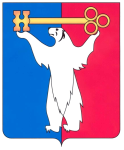 РОССИЙСКАЯ ФЕДЕРАЦИЯКРАСНОЯРСКИЙ КРАЙНОРИЛЬСКИЙ ГОРОДСКОЙ СОВЕТ ДЕПУТАТОВР Е Ш Е Н И ЕОб отмене решения Городского Совета от 28.06.2016 № 32/4-701 «О формировании бюджетного прогноза муниципального образования город Норильск на долгосрочный период»В соответствии со статьей 170.1 Бюджетного кодекса Российской Федерации, статьей 28 Устава муниципального образования город Норильск, Городской СоветРЕШИЛ:1. Отменить решение Городского Совета от 28.06.2016 № 32/4-701 «О формировании бюджетного прогноза муниципального образования город Норильск на долгосрочный период».2. Настоящее решение вступает в силу со дня принятия.3. Настоящее решение опубликовать в газете «Заполярная правда».И.о. Главы города Норильска                                                                    В.В. Цюпко8 ноября 2016 года№ 34/4-752